								projektas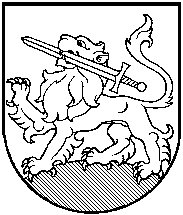 RIETAVO SAVIVALDYBĖS TARYBASPRENDIMASDĖL RIETAVO SAVIVALDYBĖS GYVENTOJŲ TELKIMO VISUOMENEI NAUDINGAI VEIKLAI TVARKOS APRAŠO PATVIRTINIMO2016 m. kovo    d.  Nr. T1-RietavasVadovaudamasi Lietuvos Respublikos piniginės socialinės paramos nepasiturintiems gyventojams įstatymo 23 straipsnio 2 dalies 1 punktu, Lietuvos Respublikos socialinės apsaugos ir darbo ministro 2012 m. gegužės 24 d. įsakymu Nr. A1-255 „Dėl telkimo visuomenei naudingai veiklai atlikti tvarkos aprašo patvirtinimo“, Rietavo savivaldybės taryba n u s p r e n d ž i a: 1. Patvirtinti Rietavo savivaldybės gyventojų telkimo visuomenei naudingai veiklai tvarkos aprašą (pridedama).2. Pripažinti netekusiu galios:2.1. Rietavo savivaldybės tarybos 2014 m. vasario 13 d. sprendimą Nr. T1-24 „Dėl Rietavo savivaldybės gyventojų telkimo visuomenei naudingai veiklai tvarkos aprašo patvirtinimo“;2.2. Rietavo savivaldybės tarybos 2014 m. spalio 23 d. sprendimą Nr. T1-147 „Dėl Rietavo savivaldybės tarybos 2014 m. vasario 13 d. sprendimu Nr. T1-24 patvirtinto Rietavo savivaldybės gyventojų telkimo visuomenei naudingai veiklai tvarkos aprašo 14 punkto pakeitimo“.Šis sprendimas gali būti skundžiamas Lietuvos Respublikos administracinių bylų teisenos įstatymo nustatyta tvarka.Savivaldybės meras												PATVIRTINTA					          Rietavo savivaldybės tarybos								    2016 m. kovo  d. sprendimu Nr. T1-RIETAVO SAVIVALDYBĖS GYVENTOJŲ TELKIMO VISUOMENEI NAUDINGAI VEIKLAI TVARKOS APRAŠASI SKYRIUSBENDROSIOS NUOSTATOSŠis Telkimo visuomenei naudingai veiklai tvarkos aprašas (toliau – aprašas) nustato visuomenei naudingų veiklų sąrašą, reglamentuoja gyventojų telkimo visuomenei naudingi veiklai sąlygas ir tvarką Savivaldybėje. Visuomenei naudinga veikla – neatlyginamos nedidelės apimties visuomenei naudingos paslaugos, kurias Savivaldybės teritorijos gyventojai atlieka bendruomenės labui.Visuomenei naudingos veiklos tikslas – skatinti gyventojus aktyviai prisidėti prie bendruomenės gerovės kūrimo, jų iniciatyvą ir darbinę motyvaciją.Visuomenei naudingos veiklos organizatoriai, telkdami gyventojus visuomenei naudingai veiklai, vadovaujasi Lietuvos Respublikos piniginės socialinės paramos nepasiturintiems gyventojams įstatymu ir Lietuvos Respublikos socialinės apsaugos ir darbo ministro 2012 m. gegužės 24 d. įsakymu Nr. A1-255 „Dėl telkimo visuomenei naudingai veiklai atlikti tvarkos aprašo patvirtinimo“, kitais teisės aktais ir šia tvarka.Organizuojant visuomenei naudingą veiklą atsižvelgiama į asmens, pasitelkiamo visuomenei naudingai veiklai, profesinį pasirengimą, asmeninius gebėjimus, pomėgius ir kt.Visuomenei naudinga veikla gali būti: aplinkos (teritorijų, skirtų visuomenės poreikiams) tvarkymas; parkų, miškų, medelynų, želdinių, krūmų tvarkymas ir priežiūra; veikla socialinėse, švietimo, sveikatos, kultūros ir kitose įstaigose ir institucijose; veikla nevyriausybinėse organizacijose, veikiančiose socialinės, švietimo, sveikatos, kultūros, aplinkosaugos srityse; pagalba teikiant socialines paslaugas; pagalba organizuojant kultūros, sporto ir kitus renginius; kita gyvybei ir sveikatai pavojaus nekelianti, specialaus pasirengimo ir kvalifikacijos nereikalaujanti veikla bendruomenės labui.II SKYRIUSASMENYS, ORGANIZUOJANTYS IR VYKDANTYS VISUOMENEI NAUDINGĄ VEIKLĄ7. Visuomenei naudingai veiklai pasitelkiami ne jaunesni kaip 18 metų fiziniai asmenys, deklaruojantys gyvenamąją vietą Rietavo savivaldybėje, pagal tarpusavio susitarimą su visuomenei naudingos veiklos organizatoriumi vykdantys visuomenei naudingą veiklą.8. Visuomenei naudingai veiklai pasitelkiami asmenys, nurodyti Lietuvos Respublikos piniginės socialinės paramos nepasiturintiems gyventojams įstatymo 23 straipsnio 2 dalies 1 punkte.9. Visuomenei naudingai veiklai nepasitelkiami:9.1. asmenys, sukakę senatvės pensijos amžių;9.2. nėščios moterys;9.3. motina ar tėvas arba globėjas, auginantys vaiką (įvaikį) ar vaikus (įvaikius) iki 3 metų; vaiką (įvaikį) ar vaikus (įvaikius) iki 8 metų, kuris (kurie) negali lankyti švietimo įstaigos pagal gydytojų rekomendaciją, arba vaiką (įvaikį) ar vaikus (įvaikius), nelankantį (nelankančius) švietimo įstaigos dėl to, kad švietimo įstaigose, vykdančiose ikimokyklinio ir priešmokyklinio ugdymo programas, nėra vietų, arba dėl to, kad bendrai gyvenantys asmenys gyvena kaimo vietovėje didesniu kaip trijų kilometrų atstumu nuo švietimo įstaigos, vykdančios ikimokyklinio ir priešmokyklinio ugdymo programas, ir Savivaldybėje neteikiamos vaiko vežiojimo paslaugos, bet ne vėliau, iki vaikas pradės mokytis pagal pradinio ugdymo programą; 9.4. asmenys, kurie slaugo ar prižiūri asmenį, savo ar kito bendrai gyvenančio asmens vaiką arba vaiką, kuriam įstatymų nustatyta tvarka nustatyta globa ar rūpyba šeimoje, jeigu jiems yra mokamos slaugos ar priežiūros (pagalbos) išlaidų tikslinės kompensacijos arba jeigu jie įstatymų nustatyta tvarka paskirti fizinio asmens, pripažinto neveiksniu arba neveiksniu tam tikroje srityje, arba vaiko, kuriam įstatymų nustatyta tvarka nustatyta globa šeimoje, globėju, ar asmens arba vaiko, kuriam įstatymų nustatyta tvarka nustatyta rūpyba šeimoje, rūpintoju;9.5. neįgalūs asmenys;9.6. asmenys, kurie gydosi sveikatos priežiūros įstaigose (jų gydymosi laikotarpiu);9.7. asmenys, kuriems išduoti elektroniniai nedarbingumo pažymėjimai ar medicininės pažymos (jų galiojimo laikotarpiu);9.8. asmenys, pateikę medicinos dokumentų išrašą (forma Nr. 027/a) ar gydytojų konsultacinės komisijos išvadą, kuriose nurodoma, kad asmuo nurodytą laikotarpį dėl sveikatos būklės negali dalyvauti visuomenei naudingoje veikloje.III SKYRIUSTELKIMAS VISUOMENEI NAUDINGAI VEIKLAI10. Sveikatos, socialinės paramos ir rūpybos skyrius (toliau – skyrius), priėmęs sprendimą skirti piniginę socialinę paramą, užpildo siuntimą (1 priedas), kurį perduoda poreikį pateikusiai įstaigai.11. Su asmenimis, kurie pasitelkiami visuomenei naudingai veiklai, sudaroma rašytinė visuomenei naudingos veiklos sutartis (2 priedas), kurioje nustatomos visuomenei naudingos veiklos sąlygos.12. Visuomenei naudingos veiklos sutartis gali būti sudaroma tam tikram laikotarpiui, nurodant veiklos turinį (pobūdį), arba konkrečiai visuomenei naudingai veiklai, kuri bus vykdoma per konkretų laiką.13. Prieš pradedant visuomenei naudingą veiklą, įstaigos vadovas privalo informuoti asmenis apie visuomenei naudingos veiklos turinį (pobūdį), eigą ir saugą, nurodydamas apsisaugojimo nuo galimų rizikos veiksnių būdus ir priemones. 14. Visuomenei naudingos veiklos trukmė proporcinga piniginės socialinės paramos dydžiui, už vieną valandą nustatoma 5,50 Eur. Nustatoma visuomenei naudingos veiklos trukmė negali viršyti 40 valandų per mėnesį.15. Visuomenei naudingos veiklos organizatorius privalo vesti visuomenei naudingos veiklos apskaitos žurnalą (3 priedas).16.  Įvykdžiusi visuomenei naudingą veiklą, įstaiga, užpildžiusi 4 priedą, grąžina jį skyriui.17. Piniginės socialinės paramos gavėjui be pateisinamos priežasties atsisakius atlikti visuomenei naudingą veiklą ar neįvykdžius visuomenei naudingos veiklos sutartyje numatytų įsipareigojimų, piniginė socialinė parama neskiriama arba piniginės socialinės paramos skyrimo komisijos sprendimu skiriama tik vaikui (vaikams), pasirenkant ar derinant jos teikimo formą (pinigais ir (ar) nepinigine forma).IV SKYRIUSBAIGIAMOSIOS NUOSTATOS 18. Visuomenei naudingos veiklos metu visuomenei naudingos veiklos organizatoriui ir asmenims, vykdantiems visuomenei naudingą veiklą, padaryta žala atlyginama Lietuvos Respublikos įstatymų nustatyta tvarka.					___________________Telkimo visuomenei naudingai veiklai tvarkos aprašo 1 priedas (Siuntimo atlikti visuomenei naudingą veiklą forma)__________________________________________________(savivaldybės administracijos struktūrinio padalinio pavadinimas)SIUNTIMASATLIKTI VISUOMENEI NAUDINGĄ VEIKLĄ                                                                  ______________Nr.________ (data)Jūs, ___________________________________________________________________        	                              (vardas, pavardė, gimimo data, gyvenamoji vieta)_____________________________________________________________________________,pasitelkiamas visuomenei naudingai veiklai, vadovaujantis Piniginės socialinės paramos nepasiturintiems gyventojams įstatymo 23 straipsnio 2 dalimi, ___________________________               (nurodyti ir kitą teisinį pagrindą, jeigu yra)_____________________________________________________________________________.(piniginės paramos dydis, paramos gavimo laikotarpis)Nustatyta visuomenei naudingos veiklos trukmė ____________val. per mėnesįIki 20 __m. __________________     _____ d. turite atvykti:į visuomenei naudingos veiklos atlikimo vietą ______________________________ ,				               			(nurodyti adresą) pas visuomenei naudingos veiklos organizatorių ______________________________  _____________________________________________________________________________                                                             (pavadinimas, adresas, ryšio duomenys)Esate informuojamas, kad iki nustatytos datos privalote atvykti vykdyti visuomenei naudingą veiklą. Neatvykus iki nustatyto termino pabaigos, laikytina, kad atsisakote dalyvauti visuomenei naudingoje veikloje, todėl, nevykdant šios pareigos, piniginė socialinė parama bus teikiama vadovaujantis Piniginės socialinės paramos nepasiturintiems gyventojams įstatymo 23 straipsnio 1 dalies 5 arba 6 punktu: socialinė pašalpa neskiriama arba skiriama tik vaikui (vaikams), pasirenkant ar derinant jos teikimo formą (pinigais ir (ar) nepinigine forma).______________________________	  ________________	             ______________(įgalioto asmens pareigų pavadinimas)                   (parašas)			(vardas ir pavardė) Susipažinau______________________________(siuntimą gavusio asmens vardas ir pavardė)______________________________(parašas)______________________________(data)Telkimo visuomenei naudingai veiklai tvarkos aprašo2 priedas (Visuomenei naudingos veiklos atlikimo sutarties forma)VISUOMENEI NAUDINGOS VEIKLOS VYKDYMO SUTARTIS_________ Nr. ______       (data)______________(sudarymo vieta)Visuomenei naudingos veiklos organizatorius (toliau – Organizatorius) _______________________________________________________________________________________, (juridinio asmens pavadinimas, adresas)atstovaujamas_____________________________________________________________(organizatoriaus įgalioto asmens pareigų pavadinimas, vardas ir pavardė)ir asmuo, vykdantis visuomenei naudingą veiklą (toliau – Asmuo) ____________________________________________________________________________________________(fizinio asmens vardas ir pavardė, asmens kodas, adresas)sudarė šią visuomenei naudingos veiklos atlikimo Sutartį:I. BENDROSIOS NUOSTATOS1.   Ši Sutartis sudaroma  visam visuomenei naudingos veiklos vykdymo laikotarpiui. 2. Sutartis sudaroma šiai visuomenei naudingai veiklai atlikti (įrašyti veiklos turinį (pobūdį), eigą)_________________________________________________________________.3.  Šios visuomenei naudingas veiklos trukmė (valandomis) ir jos atlikimo laikas (nurodyti pradžią, pabaigą, savaitės dienas ir vykdymo valandas) _________________________________________________________________________________________________________________________________________________.II. ŠALIŲ ĮSIPAREIGOJIMAI4. Organizatorius įsipareigoja:4.1. užtikrinti visuomenei naudingos veiklos sąlygas:4.1.2. suteikti vietą visuomenei naudingai veiklai vykdyti;4.1.3. informuoti Asmenį apie veiklos turinį (pobūdį), eigą ir saugą.4.2. Papildomi Organizatoriaus įsipareigojimai, jeigu šalys nesusitaria kitaip (pažymėti):4.2.1. esant reikalui, Asmenį aprūpinti veiklai atlikti būtinais darbo įrankiais, darbo drabužiais ar asmeninėmis saugos ir sveikatos priemonėmis ir apmokyti juos dėvėti ar jais naudotis;4.2.2. teikti maitinimą;4.2.3. kompensuoti turėtas išlaidas (kelionės, nakvynės ir kitas), susijusias su visuomenei naudinga veikla ir pagrįstas šių išlaidų faktą patvirtinančiais dokumentais (įrašyti kompensuojamas išlaidas)______________________________________________4.3. kiti Organizatoriaus įsipareigojimai: ________________________________________5. Asmuo įsipareigoja:5.1. kokybiškai ir laiku vykdyti šią veiklą;5.2. laikytis Organizatoriaus nustatytų visuomenei naudingos veiklos vykdymo ir saugos reikalavimų; 5.3. tausoti ir efektyviai naudoti  organizatoriaus suteiktas darbo priemones;5.4. kiti Asmens įsipareigojimai: _____________________________________________.III.  BAIGIAMOSIOS  NUOSTATOS6. Ši Sutartis įsigalioja ją pasirašius sutarties šalims ir galioja iki šioje Sutartyje numatytų įsipareigojimų įvykdymo dienos.7. Visuomenei naudingos veiklos vykdymo metu Organizatoriui ar Asmeniui padaryta žala atlyginama Lietuvos Respublikos įstatymų nustatyta tvarka.8. Ši Sutartis gali būti nutraukta šalių susitarimu arba vienai iš šalių nevykdant šios Sutarties sąlygų.9.  sudaryta turinčiais tokią pat juridinę galią dviem egzemplioriais, kurių vienas įteikiamas Asmeniui, o kitas lieka Organizatoriui.10. Šios Sutarties šalių parašai: Organizatorius_________________               _________________                       ____________________(organizatoriaus įgalioto                           (parašas)                                               (vardas ir pavardė)asmens pareigų pavadinimas)      A. V.Asmuo, vykdantis visuomenei naudingą veiklą	_________________       _______________________                                      (parašas)                                                   (vardas ir pavardė)Asmuo pagal šią Sutartį dalyvavo visuomenei naudingoje veikloje iš viso ______________________________ val.  (nurodyti faktinę dalyvavimo trukmę)_________________________________________________________________________Organizatorius__________________                      ______________             __________________(organizatoriaus įgalioto                  		(parašas)                           	         (vardas ir pavardė)asmens pareigų pavadinimas)Telkimo visuomenei naudingai veiklai tvarkos aprašo					        4 priedasRIETAVO SAVIVALDYBĖS ADMINISTRACIJOS___________________________savivaldybės įstaigaPRANEŠIMASAPIE VISUOMENEI NAUDINGĄ VEIKLĄ20__m.__________d. Nr.______________________________(vardas, pavardė)____________________________(gimimo data, gyvenamoji vieta)	Visuomenei naudingoje veikloje dalyvavo/nedalyvavo (pabraukti).	Veiklos trukmė (dienų/valandų skaičius) _________________.								Įstaigos vadovas____________________										(vardas, pavardė, parašas)Užpildytas ir pasirašytas pranešimas grąžinamas skyriui per 10 dienų po visuomenei naudingos veiklos vykdymo.RIETAVO SAVIVALDYBĖS ADMINISTARCIJOS SVEIKATOS, SOCIALINĖS PARAMOS IR RŪPYBOS SKYRIUSAIŠKINAMASIS RAŠTAS PRIE SPRENDIMO ,,DĖL RIETAVO SAVIVALDYBĖS GYVENTOJŲ TELKIMO VISUOMENEI NAUDINGAI VEIKLAI TVARKOS APRAŠO PATVIRTINIMO“ PROJEKTO2016-03-04Rietavas1. Sprendimo projekto esmė. Projektu siūloma patvirtinti Rietavo savivaldybės gyventojų telkimo visuomenei naudingai veiklai tvarkos parašą. Atsižvelgiant į Lietuvos Respublikos socialinės apsaugos ir darbo ministro įsakymo pakeitimą, keičiamas Savivaldybės tvarkos aprašas.2. Kuo vadovaujantis parengtas sprendimo projektas. Sprendimo projektas parengtas vadovaujantis Lietuvos Respublikos piniginės socialinės paramos nepasiturintiems gyventojams įstatymo 23 straipsnio 2 dalies 1 punktu, Lietuvos Respublikos socialinės apsaugos ir darbo ministro 2012 m. gegužės 24 d. įsakymu Nr. A1-255 „Dėl telkimo visuomenei naudingai veiklai atlikti tvarkos aprašo patvirtinimo“.3. Tikslai ir uždaviniai. Patvirtinti Rietavo savivaldybės gyventojų telkimo visuomenei naudingai veiklai tvarkos parašą, kuris neprieštarautų teisės aktų pakeitimams.4. Laukiami rezultatai.Rietavo savivaldybės gyventojų telkimo visuomenei naudingai veiklai tvarkos parašas atitiks galiojančius teisės aktus.5. Kas inicijavo sprendimo  projekto rengimą.Savivaldybės administracijos Sveikatos, socialinės paramos ir rūpybos skyrius.6. Sprendimo projekto rengimo metu gauti specialistų vertinimai.Neigiamų specialistų vertinimų negauta.7. Galimos teigiamos ar neigiamos sprendimo priėmimo pasekmės.Neigiamų pasekmių nenumatyta.8. Lėšų poreikis sprendimo įgyvendinimui.Sprendimo įgyvendinimui nereikės Rietavo savivaldybės biudžeto lėšų.9. Antikorupcinis vertinimas.Nereikalingas.Sveikatos, socialinės paramos ir rūpybos skyriaus vedėja			         Jolita Alseikienė	Telkimo visuomenei naudingai veiklai        tvarkos aprašo priedas _________________________________________________________________(visuomenei naudingos veiklos organizatoriaus pavadinimas)VISUOMENEI NAUDINGOS VEIKLOS APSKAITOS ŽURNALAS_________________EEil. Nr.Asmens, vykdančio visuomenei naudingą veiklą, vardas, pavardėDuomenys apie atliekamą visuomenei naudingą veikląDuomenys apie atliekamą visuomenei naudingą veikląDuomenys apie atliekamą visuomenei naudingą veikląDuomenys apie atliekamą visuomenei naudingą veikląDuomenys apie atliekamą visuomenei naudingą veikląVisuomenei naudingos veiklos organizatoriaus įgalioto asmens vardas, pavardė, parašas, dataAsmens, informavusio visuomenei naudingą veiklą vykdantį asmenį apie vykdomos veiklos saugą, vardas, pavardė, parašas informavimo dataAsmens, vykdančio visuomenei naudingą veiklą, parašas dataEEil. Nr.Asmens, vykdančio visuomenei naudingą veiklą, vardas, pavardėVykdomos veiklos turinys (pobūdis)Nustatyta veiklos trukmė (val.)Vykdymo laikotarpis (data)Vykdymo laikotarpis (data)Veiklos trukmė (val.)Visuomenei naudingos veiklos organizatoriaus įgalioto asmens vardas, pavardė, parašas, dataAsmens, informavusio visuomenei naudingą veiklą vykdantį asmenį apie vykdomos veiklos saugą, vardas, pavardė, parašas informavimo dataAsmens, vykdančio visuomenei naudingą veiklą, parašas dataEEil. Nr.Asmens, vykdančio visuomenei naudingą veiklą, vardas, pavardėVykdomos veiklos turinys (pobūdis)Nustatyta veiklos trukmė (val.)pradžiapabaigaVeiklos trukmė (val.)Visuomenei naudingos veiklos organizatoriaus įgalioto asmens vardas, pavardė, parašas, dataAsmens, informavusio visuomenei naudingą veiklą vykdantį asmenį apie vykdomos veiklos saugą, vardas, pavardė, parašas informavimo dataAsmens, vykdančio visuomenei naudingą veiklą, parašas data 12345678        910